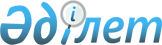 Мәслихаттың 2014 жылғы 24 желтоқсандағы № 246 "2015-2017 жылдарға арналған аудандық бюджеті туралы" шешіміне өзгерістер мен толықтыру енгізу туралыҚостанай облысы Таран ауданы мәслихатының 2015 жылғы 20 қазандағы № 310 шешімі. Қостанай облысының Әділет департаментінде 2015 жылғы 22 қазанда № 5947 болып тіркелді

      Қазақстан Республикасының 2008 жылғы 4 желтоқсандағы Бюджет кодексінің 109-бабына сәйкес аудандық мәслихат ШЕШІМ ҚАБЫЛДАДЫ:



      1. Мәслихаттың 2014 жылғы 24 желтоқсандағы № 246 "2015 – 2017 жылдарға арналған аудандық бюджеті туралы" шешіміне (Нормативтік құқықтық актілерді мемлекеттік тіркеу тізілімінде № 5278 тіркелген, 2015 жылғы 22 қаңтарда "Маяк" газетінде жарияланған) мынадай өзгерістер мен толықтыру енгізілсін:



      көрсетілген шешімнің 1-тармағы жаңа редакцияда жазылсын:

      "1. 2015-2017 жылдарға арналған аудандық бюджеті тиісінше 1, 2 және 3-қосымшаларға сәйкес, оның ішінде 2015 жылға мынадай көлемдерде бекітілсін:

      1) кірістер – 3 188 921,8 мың теңге, оның iшiнде:

      салықтық түсімдер бойынша – 1 569 113,0 мың теңге;

      салықтық емес түсімдер бойынша – 4 740,0 мың теңге;

      негiзгi капиталды сатудан түсетiн түсiмдер бойынша – 9 760,0 мың теңге;

      трансферттердің түсімдері бойынша – 1 605 308,8 мың теңге;

      2) шығындар – 3 211 127,5 мың теңге;

      3) таза бюджеттiк кредиттеу – 50 286,0 мың теңге, оның iшiнде: бюджеттiк кредиттер – 64 514,0 мың теңге;

      бюджеттiк кредиттердi өтеу – 14 228,0 мың теңге;

      4) қаржы активтерімен операциялар бойынша сальдо – 0,0 мың теңге;

      5) бюджет тапшылығы (профициті) – -72 491,7 мың теңге;

      6) бюджет тапшылығын қаржыландыру (профицитін пайдалану) – 72 491,7 мың теңге.";



      көрсетілген шешімнің 6-тармағының 2) тармақшасы алып тасталсын;



      көрсетілген шешімнің 6-тармағы мына мазмұндағы 9) тармақшамен толықтырылсын:

      "9) жануарлардың энзоотиялық ауруларын алдын алу бойынша ветеринариялық іс-шараларды жүргізуге.";



      көрсетілген шешімнің 1, 5-қосымшалары осы шешімнің 1, 2-қосымшаларына сәйкес жаңа редакцияда жазылсын.



      2. Осы шешім 2015 жылғы 1 қаңтардан бастап қолданысқа енгізіледі.      Елу жетінші, кезектен тыс

      сессияның төрағасы                         А. Мәдибаев      Аудандық мәслихат хатшысы                  С. Жолдыбаев      КЕЛІСІЛДІ      "Таран ауданы әкімдігінің

      экономика және қаржы бөлімі"

      мемлекеттік мекемесінің

      басшысы

      _______________ В. Ересько

      20 қазан 2015 жыл

Мәслихаттың         

2015 жылғы 20 қазандағы   

№ 310 шешіміне 1-қосымша  Мәслихаттың          

2014 жылғы 24 желтоқсандағы  

№ 246 шешіміне 1-қосымша    2015 жылға арналған аудандық бюджеті

Мәслихаттың          

2015 жылғы 20 қазандағы    

№ 310 шешіміне 2-қосымша   Мәслихаттың          

2014 жылғы 24 желтоқсандағы  

№ 246 шешіміне 5-қосымша    Қаладағы аудан, аудандық маңызы бар қала, кент, ауыл, ауылдық округ әкімдерінің аппараттары бойынша 2015 жылға арналған бюджеттік бағдарламалардың тізбесі      кестенің жалғасы:
					© 2012. Қазақстан Республикасы Әділет министрлігінің «Қазақстан Республикасының Заңнама және құқықтық ақпарат институты» ШЖҚ РМК
				СанатыСанатыСанатыСанатыСанатыСома,

мың теңгеСыныбыСыныбыСыныбыСыныбыСома,

мың теңгеІшкі сыныбыІшкі сыныбыІшкі сыныбыСома,

мың теңгеЕрекшелiгiЕрекшелiгiСома,

мың теңгеАтауыСома,

мың теңгеІ. Кірістер3 188 921,81Салықтық түсімдер1 569 113,001Табыс салығы547 762,02Жеке табыс салығы547 762,003Әлеуметтік салық409 311,01Әлеуметтік салық409 311,004Меншiкке салынатын салықтар550 910,01Мүлiкке салынатын салықтар491 300,03Жер салығы11 324,04Көлiк құралдарына салынатын салық44 289,05Бірыңғай жер салығы3 997,005Тауарларға, жұмыстарға және қызметтерге салынатын iшкi салықтар57 154,02Акциздер2 777,03Табиғи және басқа да ресурстарды пайдаланғаны үшiн түсетiн түсiмдер39 350,04Кәсiпкерлiк және кәсiби қызметтi жүргiзгенi үшiн алынатын алымдар15 027,008Заңдық маңызы бар әрекеттерді жасағаны және (немесе) оған уәкілеттігі бар мемлекеттік органдар немесе лауазымды адамдар құжаттар бергені үшін алынатын міндетті төлемдер3 976,01Мемлекеттік баж3 976,02Салықтық емес түсімдер4 740,001Мемлекеттік меншіктен түсетін кірістер3 699,01Мемлекеттік кәсіпорындардың таза кірісі бөлігінің түсімдері197,05Мемлекет меншігіндегі мүлікті жалға беруден түсетін кірістер3 502,006Басқа да салықтық емес түсiмдер1 041,01Басқа да салықтық емес түсiмдер1 041,03Негізгі капиталды сатудан түсетін түсімдер9 760,001Мемлекеттік мекемелерге бекітілген мемлекеттік мүлікті сату1 940,01Мемлекеттік мекемелерге бекітілген мемлекеттік мүлікті сату1 940,003Жердi және материалдық емес активтердi сату7 820,01Жерді сату5 400,02Материалдық емес активтерді сату2 420,04Трансферттердің түсімдері1 605 308,802Мемлекеттiк басқарудың жоғары тұрған органдарынан түсетiн трансферттер1 605 308,82Облыстық бюджеттен түсетiн трансферттер1 605 308,8Функционалдық топФункционалдық топФункционалдық топФункционалдық топФункционалдық топСома,

мың теңгеФункционалдық кіші топФункционалдық кіші топФункционалдық кіші топФункционалдық кіші топСома,

мың теңгеБюджеттік бағдарламалардың әкiмшiсiБюджеттік бағдарламалардың әкiмшiсiБюджеттік бағдарламалардың әкiмшiсiСома,

мың теңгеБюджеттік бағдарламаБюджеттік бағдарламаСома,

мың теңгеАтауыСома,

мың теңгеІІ. Шығындар3 211 127,501Жалпы сипаттағы мемлекеттiк қызметтер270 838,81Мемлекеттiк басқарудың жалпы функцияларын орындайтын өкiлдi, атқарушы және басқа органдар222 402,9112Аудан (облыстық маңызы бар қала) мәслихатының аппараты14 522,0001Аудан (облыстық маңызы бар қала) мәслихатының қызметін қамтамасыз ету жөніндегі қызметтер14 522,0122Аудан (облыстық маңызы бар қала) әкімінің аппараты69 465,2001Аудан (облыстық маңызы бар қала) әкімінің қызметін қамтамасыз ету жөніндегі қызметтер69 465,2123Қаладағы аудан, аудандық маңызы бар қала, кент, ауыл, ауылдық округ әкімінің аппараты138 415,7001Қаладағы аудан, аудандық маңызы бар қала, кент, ауыл, ауылдық округ әкімінің қызметін қамтамасыз ету жөніндегі қызметтер138 415,72Қаржылық қызмет1 209,2459Ауданның (облыстық маңызы бар қаланың) экономика және қаржы бөлімі1 209,2003Салық салу мақсатында мүлiктi бағалауды жүргiзу939,2010Жекешелендіру, коммуналдық меншікті басқару, жекешелендіруден кейінгі қызмет және осыған байланысты дауларды реттеу270,09Жалпы сипаттағы өзге де мемлекеттiк қызметтер47 226,7458Ауданның (облыстық маңызы бар қаланың) тұрғын үй-коммуналдық шаруашылығы, жолаушылар көлігі және автомобиль жолдары бөлімі23 054,8001Жергілікті деңгейде тұрғын үй-коммуналдық шаруашылығы, жолаушылар көлігі және автомобиль жолдары саласындағы мемлекеттік саясатты іске асыру жөніндегі қызметтер7 353,0067Ведомстволық бағыныстағы мемлекеттік мекемелерінің және ұйымдарының күрделі шығыстары15 701,8459Ауданның (облыстық маңызы бар қаланың) экономика және қаржы бөлімі24 171,9001Ауданның (облыстық маңызы бар қаланың) экономикалық саясаттын қалыптастыру мен дамыту, мемлекеттік жоспарлау, бюджеттік атқару және коммуналдық меншігін басқару саласындағы мемлекеттік саясатты іске асыру жөніндегі қызметтер24 171,902Қорғаныс5 160,31Әскери мұқтаждар4 843,0122Аудан (облыстық маңызы бар қала) әкімінің аппараты4 843,0005Жалпыға бірдей әскери міндетті атқару шеңберіндегі іс-шаралар4 843,02Төтенше жағдайлар жөнiндегi жұмыстарды ұйымдастыру317,3122Аудан (облыстық маңызы бар қала) әкімінің аппараты317,3006Аудан (облыстық маңызы бар қала) ауқымындағы төтенше жағдайлардың алдын алу және оларды жою317,303Қоғамдық тәртіп, қауіпсіздік, құқықтық, сот, қылмыстық-атқару қызметі850,09Қоғамдық тәртіп және қауіпсіздік саласындағы өзге де қызметтер850,0458Ауданның (облыстық маңызы бар қаланың) тұрғын үй-коммуналдық шаруашылығы, жолаушылар көлігі және автомобиль жолдары бөлімі850,0021Елдi мекендерде жол қозғалысы қауiпсiздiгін қамтамасыз ету850,004Бiлiм беру1 457 141,41Мектепке дейiнгi тәрбие және оқыту141 884,0123Қаладағы аудан, аудандық маңызы бар қала, кент, ауыл, ауылдық округ әкімінің аппараты120 300,0004Мектепке дейінгі тәрбие мен оқыту ұйымдарының қызметін қамтамасыз ету72 535,0041Мектепке дейінгі білім беру ұйымдарында мемлекеттік білім беру тапсырысын іске асыруға47 765,0464Ауданның (облыстық маңызы бар қаланың) білім бөлімі21 584,0040Мектепке дейінгі білім беру ұйымдарында мемлекеттік білім беру тапсырысын іске асыруға21 584,02Бастауыш, негізгі орта және жалпы орта білім беру1 272 152,1123Қаладағы аудан, аудандық маңызы бар қала, кент, ауыл, ауылдық округ әкімінің аппараты1 578,8005Ауылдық жерлерде балаларды мектепке дейін тегін алып баруды және кері алып келуді ұйымдастыру1 578,8464Ауданның (облыстық маңызы бар қаланың) білім бөлімі1 221 050,3003Жалпы білім беру1 197 489,3006Балаларға қосымша білім беру23 561,0465Ауданның (облыстық маңызы бар қаланың) дене шынықтыру және спорт бөлімі49 523,0017Балалар мен жасөспірімдерге спорт бойынша қосымша білім беру49 523,09Бiлiм беру саласындағы өзге де қызметтер43 105,3464Ауданның (облыстық маңызы бар қаланың) білім бөлімі43 105,3001Жергілікті деңгейде білім беру саласындағы мемлекеттік саясатты іске асыру жөніндегі қызметтер7 064,0005Ауданның (облыстық маңызы бар қаланың) мемлекеттік білім беру мекемелер үшін оқулықтар мен оқу-әдiстемелiк кешендерді сатып алу және жеткізу16 111,3015Жетім баланы (жетім балаларды) және ата-аналарының қамқорынсыз қалған баланы (балаларды) күтіп-ұстауға қамқоршыларға (қорғаншыларға) ай сайынға ақшалай қаражат төлемі16 719,0067Ведомстволық бағыныстағы мемлекеттік мекемелерінің және ұйымдарының күрделі шығыстары3 211,006Әлеуметтiк көмек және әлеуметтiк қамсыздандыру147 847,71Әлеуметтiк қамсыздандыру4 910,5464Ауданның (облыстық маңызы бар қаланың) білім бөлімі4 910,5030Патронат тәрбиешілерге берілген баланы (балаларды) асырап бағу4 910,52Әлеуметтiк көмек105 070,5451Ауданның (облыстық маңызы бар қаланың) жұмыспен қамту және әлеуметтік бағдарламалар бөлімі105 070,5002Жұмыспен қамту бағдарламасы39 321,0006Тұрғын үйге көмек көрсету9 326,8007Жергілікті өкілетті органдардың шешімі бойынша мұқтаж азаматтардың жекелеген топтарына әлеуметтік көмек16 758,8010Үйден тәрбиеленіп оқытылатын мүгедек балаларды материалдық қамтамасыз ету608,3014Мұқтаж азаматтарға үйде әлеуметтiк көмек көрсету17 595,601618 жасқа дейінгі балаларға мемлекеттік жәрдемақылар7 693,0017Мүгедектерді оңалту жеке бағдарламасына сәйкес, мұқтаж мүгедектерді міндетті гигиеналық құралдармен және ымдау тілі мамандарының қызмет көрсетуін, жеке көмекшілермен қамтамасыз ету2 996,0052Ұлы Отан соғысындағы Жеңістің жетпіс жылдығына арналған іс-шараларды өткізу10 771,09Әлеуметтiк көмек және әлеуметтiк қамтамасыз ету салаларындағы өзге де қызметтер37 866,7451Ауданның (облыстық маңызы бар қаланың) жұмыспен қамту және әлеуметтік бағдарламалар бөлімі37 866,7001Жергілікті деңгейде халық үшін әлеуметтік бағдарламаларды жұмыспен қамтуды қамтамасыз етуді іске асыру саласындағы мемлекеттік саясатты іске асыру жөніндегі қызметтер21 954,1011Жәрдемақыларды және басқа да әлеуметтік төлемдерді есептеу, төлеу мен жеткізу бойынша қызметтерге ақы төлеу470,6050Мүгедектердің құқықтарын қамтамасыз ету және өмір сүру сапасын жақсарту жөніндегі іс-шаралар жоспарын іске асыру15 442,007Тұрғын үй-коммуналдық шаруашылық965 281,01Тұрғын үй шаруашылығы859,0458Ауданның (облыстық маңызы бар қаланың) тұрғын үй-коммуналдық шаруашылығы, жолаушылар көлігі және автомобиль жолдары бөлімі859,0003Мемлекеттік тұрғын үй қорының сақталуын ұйымдастыру282,0004Азаматтардың жекелеген санаттарын тұрғын үймен қамтамасыз ету510,0031Кондоминиум объектісіне техникалық паспорттар дайындау67,02Коммуналдық шаруашылық919 626,2458Ауданның (облыстық маңызы бар қаланың) тұрғын үй-коммуналдық шаруашылығы, жолаушылар көлігі және автомобиль жолдары бөлімі4 298,2026Ауданның (облыстық маңызы бар қаланың) коммуналдық меншігіндегі жылу жүйелерін қолдануды ұйымдастыру4 298,2466Ауданның (облыстық маңызы бар қаланың) сәулет, қала құрылысы және құрылыс бөлімі915 328,0058Елді мекендердегі сумен жабдықтау және су бұру жүйелерін дамыту915 328,03Елді-мекендерді абаттандыру44 795,8123Қаладағы аудан, аудандық маңызы бар қала, кент, ауыл, ауылдық округ әкімінің аппараты44 795,8008Елді мекендердегі көшелерді жарықтандыру23 688,0009Елді мекендердің санитариясын қамтамасыз ету9 659,8011Елді мекендерді абаттандыру мен көгалдандыру11 448,008Мәдениет, спорт, туризм және ақпараттық кеңістiк161 742,71Мәдениет саласындағы қызмет66 909,0455Ауданның (облыстық маңызы бар қаланың) мәдениет және тілдерді дамыту бөлімі66 909,0003Мәдени-демалыс жұмысын қолдау66 909,02Спорт21 581,3465Ауданның (облыстық маңызы бар қаланың) дене шынықтыру және спорт бөлімі21 581,3001Жергілікті деңгейде дене шынықтыру және спорт саласындағы мемлекеттік саясатты іске асыру жөніндегі қызметтер4 533,0005Ұлттық және бұқаралық спорт түрлерін дамыту7 381,3006Аудандық (облыстық маңызы бар қалалық) деңгейде спорттық жарыстар өткiзу3 667,0007Әртүрлi спорт түрлерi бойынша аудан (облыстық маңызы бар қала) құрама командаларының мүшелерiн дайындау және олардың облыстық спорт жарыстарына қатысуы4 450,0032Ведомстволық бағыныстағы мемлекеттік мекемелерінің және ұйымдарының күрделі шығыстары1 550,03Ақпараттық кеңiстiк51 976,0455Ауданның (облыстық маңызы бар қаланың) мәдениет және тілдерді дамыту бөлімі45 366,0006Аудандық (қалалық) кiтапханалардың жұмыс iстеуi36 832,0007Мемлекеттік тілді және Қазақстан халқының басқа да тілдерін дамыту8 534,0456Ауданның (облыстық маңызы бар қаланың) ішкі саясат бөлімі6 610,0002Мемлекеттік ақпараттық саясат жүргізу жөніндегі қызметтер6 610,09Мәдениет, спорт, туризм және ақпараттық кеңiстiктi ұйымдастыру жөнiндегi өзге де қызметтер21 276,4455Ауданның (облыстық маңызы бар қаланың) мәдениет және тілдерді дамыту бөлімі8 896,4001Жергілікті деңгейде тілдерді және мәдениетті дамыту саласындағы мемлекеттік саясатты іске асыру жөніндегі қызметтер7 396,4032Ведомстволық бағыныстағы мемлекеттік мекемелерінің және ұйымдарының күрделі шығыстары1 500,0456Ауданның (облыстық маңызы бар қаланың) ішкі саясат бөлімі12 380,0001Жергілікті деңгейде ақпарат, мемлекеттілікті нығайту және азаматтардың әлеуметтік сенімділігін қалыптастыру саласында мемлекеттік саясатты іске асыру жөніндегі қызметтер6 176,0003Жастар саясаты саласында іс-шараларды іске асыру6 204,009Отын-энергетика кешенi және жер қойнауын пайдалану10 000,09Отын-энергетика кешені және жер қойнауын пайдалану саласындағы өзге де қызметтер10 000,0458Ауданның (облыстық маңызы бар қаланың) тұрғын үй-коммуналдық шаруашылығы, жолаушылар көлігі және автомобиль жолдары бөлімі10 000,0019Жылу-энергетикалық жүйені дамыту10 000,010Ауыл, су, орман, балық шаруашылығы, ерекше қорғалатын табиғи аумақтар, қоршаған ортаны және жануарлар дүниесін қорғау, жер қатынастары79 026,41Ауыл шаруашылығы41 357,4459Ауданның (облыстық маңызы бар қаланың) экономика және қаржы бөлімі13 601,0099Мамандардың әлеуметтік көмек көрсетуі жөніндегі шараларды іске асыру13 601,0462Ауданның (облыстық маңызы бар қаланың) ауыл шаруашылығы бөлімі14 056,0001Жергілікті деңгейде ауыл шаруашылығы саласындағы мемлекеттік саясатты іске асыру жөніндегі қызметтер14 056,0473Ауданның (облыстық маңызы бар қаланың) ветеринария бөлімі13 700,4001Жергілікті деңгейде ветеринария саласындағы мемлекеттік саясатты іске асыру жөніндегі қызметтер10 102,0005Мал көмінділерінің (биотермиялық шұңқырлардың) жұмыс істеуін қамтамасыз ету422,4007Қаңғыбас иттер мен мысықтарды аулауды және жоюды ұйымдастыру1 219,0009Жануарлардың энзоотиялық аурулары бойынша ветеринариялық іс-шараларды жүргізу112,0047Жануарлардың саулығы мен адамның денсаулығына қауіп төндіретін, алып қоймай залалсыздандырылған (зарарсыздандырылған) және қайта өңделген жануарлардың, жануарлардан алынатын өнімдер мен шикізаттың құнын иелеріне өтеу1 845,06Жер қатынастары5 280,0463Ауданның (облыстық маңызы бар қаланың) жер қатынастары бөлімі5 280,0001Аудан (облыстық маңызы бар қала) аумағында жер қатынастарын реттеу саласындағы мемлекеттік саясатты іске асыру жөніндегі қызметтер5 280,09Ауыл, су, орман, балық шаруашылығы, қоршаған ортаны қорғау және жер қатынастары саласындағы басқа да қызметтер32 389,0473Ауданның (облыстық маңызы бар қаланың) ветеринария бөлімі32 389,0011Эпизоотияға қарсы іс-шаралар жүргізу32 389,011Өнеркәсіп, сәулет, қала құрылысы және құрылыс қызметі11 623,72Сәулет, қала құрылысы және құрылыс қызметі11 623,7466Ауданның (облыстық маңызы бар қаланың) сәулет, қала құрылысы және құрылыс бөлімі11 623,7001Құрылыс, облыс қалаларының, аудандарының және елді мекендерінің сәулеттік бейнесін жақсарту саласындағы мемлекеттік саясатты іске асыру және ауданның (облыстық маңызы бар қаланың) аумағын оңтайла және тиімді қала құрылыстық игеруді қамтамасыз ету жөніндегі қызметтер11 623,712Көлiк және коммуникация49 916,21Автомобиль көлiгi49 916,2123Қаладағы аудан, аудандық маңызы бар қала, кент, ауыл, ауылдық округ әкімінің аппараты29 416,2013Аудандық маңызы бар қалаларда, кенттерде, ауылдарда, ауылдық округтерде автомобиль жолдарының жұмыс iстеуiн қамтамасыз ету29 416,2458Ауданның (облыстық маңызы бар қаланың) тұрғын үй-коммуналдық шаруашылығы, жолаушылар көлігі және автомобиль жолдары бөлімі20 500,0023Автомобиль жолдарының жұмыс істеуін қамтамасыз ету20 500,013Басқалар45 546,03Кәсiпкерлiк қызметтi қолдау және бәсекелестікті қорғау7 187,0469Ауданның (облыстық маңызы бар қаланың) кәсіпкерлік бөлімі7 187,0001Жергілікті деңгейде кәсіпкерлікті дамыту саласындағы мемлекеттік саясатты іске асыру жөніндегі қызметтер7 187,09Басқалар38 359,0123Қаладағы аудан, аудандық маңызы бар қала, кент, ауыл, ауылдық округ әкімінің аппараты30 859,0040«Өңірлерді дамыту» Бағдарламасы шеңберінде өңірлерді экономикалық дамытуға жәрдемдесу бойынша шараларды іске асыру30 859,0459Ауданның (облыстық маңызы бар қаланың) экономика және қаржы бөлімі7 500,0012Ауданның (облыстық маңызы бар қаланың) жергілікті атқарушы органының резерві7 500,014Борышқа қызмет көрсету19,71Борышқа қызмет көрсету19,7459Ауданның (облыстық маңызы бар қаланың) экономика және қаржы бөлімі19,7021Жергілікті атқарушы органдардың облыстық бюджеттен қарыздар бойынша сыйақылар мен өзге де төлемдерді төлеу бойынша борышына қызмет көрсету19,715Трансферттер6 133,61Трансферттер6 133,6459Ауданның (облыстық маңызы бар қаланың) экономика және қаржы бөлімі6 133,6006Нысаналы пайдаланылмаған (толық пайдаланылмаған) трансферттерді қайтару1 923,1016Нысаналы мақсатқа сай пайдаланылмаған нысаналы трансферттерді қайтару324,3051Жергілікті өзін-өзі басқару органдарына берілетін трансферттер3 886,2III. Таза бюджеттік кредиттеу50 286,0Бюджеттік кредиттер64 514,010Ауыл, су, орман, балық шаруашылығы, ерекше қорғалатын табиғи аумақтар, қоршаған ортаны және жануарлар дүниесін қорғау, жер қатынастары64 514,01Ауыл шаруашылығы64 514,0459Ауданның (облыстық маңызы бар қаланың) экономика және қаржы бөлімі64 514,0018Мамандарды әлеуметтік қолдау шараларын іске асыруға берілетін бюджеттік кредиттер64 514,0Бюджеттік кредиттерді өтеу14 228,05Бюджеттік кредиттерді өтеу14 228,001Бюджеттік кредиттерді өтеу14 228,01Мемлекеттік бюджеттен берілген бюджеттік кредиттерді өтеу14 228,0IV. Қаржы активтерімен операциялар бойынша сальдо0,0V. Бюджет тапшылығы (профициті)-72 491,7VІ. Бюджет тапшылығын қаржыландыру (профицитін пайдалану)72 491,7№Бюджеттік бағдар-

ламалардың әкiмшiсi123001123004123041123008123009№Бюджеттік бағдар-

ламалардың әкiмшiсiҚаладағы аудан, аудандық маңызы бар қала, кент, ауыл, ауылдық округ әкімінің қызметін қамтамасыз ету жөніндегі қызметтерМектепке дейінгі тәрбие мен оқыту ұйымдарының қызметін қамтамасыз етуМектепке дейінгі білім беру ұйымдарында мемлекеттік білім беру тапсырысын іске асыруғаЕлді мекен-

дердегі көшелерді жарықтан-

дыруЕлді мекен-

дердің санита-

риясын қамтамасыз етуБарлығы:138415,772535,047765,023688,09659,81"Асенкритов ауылдық округi әкiмiнiң аппараты" ММ10852,00,00,01212,00,02"Белинский ауылдық округi әкiмiнiң аппараты" ММ8432,00,00,0699,00,03"Евгенов ауылы әкiмiнiң аппараты" ММ7686,00,00,0291,00,04"Калинин ауылдық округi әкiмiнiң аппараты" ММ10074,00,016505,01577,00,05"Қайранкөл ауылдық округi әкiмiнiң аппараты" ММ8572,00,00,0513,00,06"Приозерное ауылы әкiмiнiң аппараты" ММ8418,00,00,0480,00,07"Майский ауылдық округi әкiмiнiң аппараты" ММ11076,00,023486,01608,50,08"Набережный ауылдық округi әкiмiнiң аппараты" ММ9445,00,00,0578,00,09"Новоильинов ауылдық округi әкiмiнiң аппараты" ММ11782,00,00,01811,00,010"Павлов ауылдық округi әкiмiнiң аппараты" ММ9095,00,00,01145,00,011"Таран ауылдық округі әкімінің аппараты" ММ16651,734391,07774,09436,16471,812"Юбилейный ауылы әкiмiнiң аппараты" ММ8451,00,00,0507,00,013"Тобыл кентi әкiмiнiң аппараты" ММ17881,038144,00,03830,43188,0123011123013123005123040Әкімші бойынша барлығыЕлді мекендерді абаттандыру мен көгалдандыруАудандық маңызы бар қалаларда, кенттерде, ауылдарда, ауылдық округтерде автомобиль жолдарының жұмыс істеуін қамтамасыз етуАуылдық жерлерде балаларды мектепке дейін тегін алып баруды және кері алып келуді ұйымдастыру"Өңірлерді дамыту" Бағдарламасы шеңберінде өңірлерді экономикалық дамытуға жәрдемдесу бойынша шараларды іске асыруӘкімші бойынша барлығы11448,029416,21578,830859,0365365,5250,0939,8607,41258,715119,9468,0600,0405,50,010604,525,0400,00,00,08402,0200,01100,0252,0997,030705,0302,0300,00,00,09687,0120,0300,00,0800,010118,0247,0500,00,0971,337888,8188,8500,00,00,010711,8260,01523,00,00,015376,040,0800,0313,90,011393,97778,419404,70,020000,0121907,7345,0500,00,00,09803,01223,82548,70,06832,073647,9